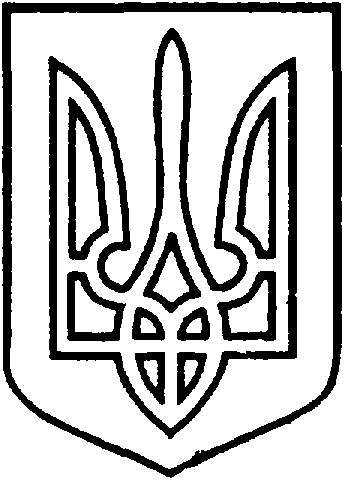 СЄВЄРОДОНЕЦЬКА МІСЬКА ВІЙСЬКОВО-ЦИВІЛЬНА АДМІНІСТРАЦІЯ  СЄВЄРОДОНЕЦЬКОГО РАЙОНУ  ЛУГАНСЬКОЇ  ОБЛАСТІРОЗПОРЯДЖЕННЯкерівника Сєвєродонецької міської  військово-цивільної адміністрації21 травня 2021 року                                                              № 743     Про нагородження Почесними ГрамотамиСєвєродонецької міської військово-цивільної 
адміністрації  Сєвєродонецького району
Луганської області з нагоди відзначення
Дня містаКеруючись Законом України „ Про військово-цивільні адміністрації ”,  на підставі Положення про відзнаки Сєвєродонецької міської військово-цивільної адміністрації Сєвєродонецького району Луганської області, затвердженого розпорядженням керівника Сєвєродонецької міської ВЦА від 17.03.2021 р. № 95, розглянувши клопотання, що надійшли від керівників підприємств та установ  міста,зобов’язую:Нагородити Почесними Грамотами Сєвєродонецької міської військово-цивільної адміністрації Сєвєродонецького району Луганської області та видати грошову премію у сумі  2500 (дві тисячі п’ятсот) )  грн. кожному :АФАНАС’ЄВУ Лідію Іванівну, старосту Борівського старостинського округу ;ЖДАНОВИЧА Юрія Євгеновича, завідувача відділення інтенсивної терапії загального профілю та екстракорпоральної детоксикації комунального некомерційного підприємства „ Сєвєродонецька міська багатопрофільна лікарня ”;ЧУМАКА Сергія Володимировича, директора КДЮСШ № 4 міста Сєвєродонецьк;НАУМОВУ Наталію Анатоліївну, директора ясел-садка № 43 міста Сєвєродонецька Луганської області;РОМАНОВА Бориса Миколайовича, художника-графіка, дизайнера.„ За багаторічну сумлінну працю, високий професіоналізм, особистий внесок у  розвиток Сєвєродонецька  та з нагоди відзначення Дня міста ”.Відділу бухобліку та звітності видати гроші в сумі 12500 (дванадцять тисяч п’ятсот) грн. нагородженим.3.   Розпорядження підлягає оприлюдненню.4.   Контроль за виконанням даного розпорядження покласти на заступника керівника Сєвєродонецької міської ВЦА Ірину СТЕПАНЕНКО. Керівник Сєвєродонецької міськоївійськово-цивільної адміністрації  		                Олександр СТРЮК 